GLORIA№7 Domine Fili UnigeniteА.Вивальди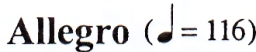 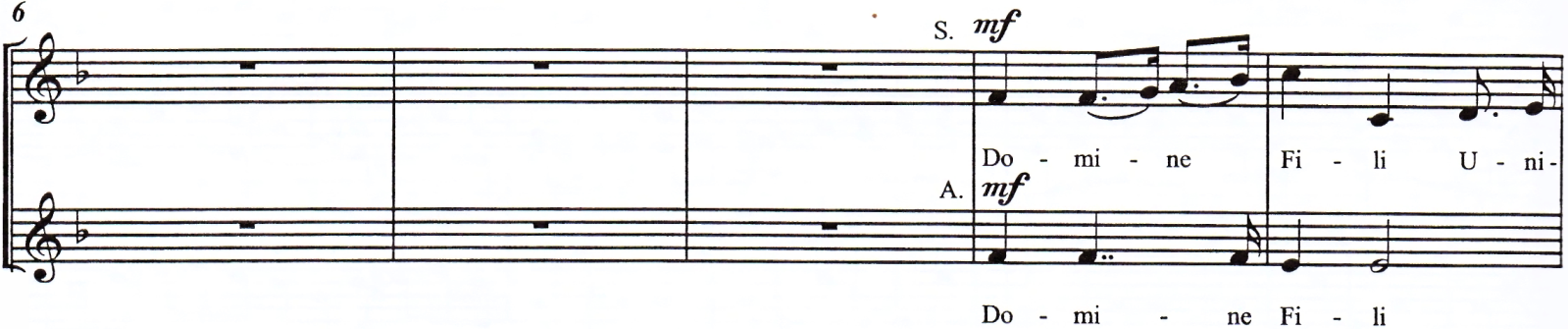 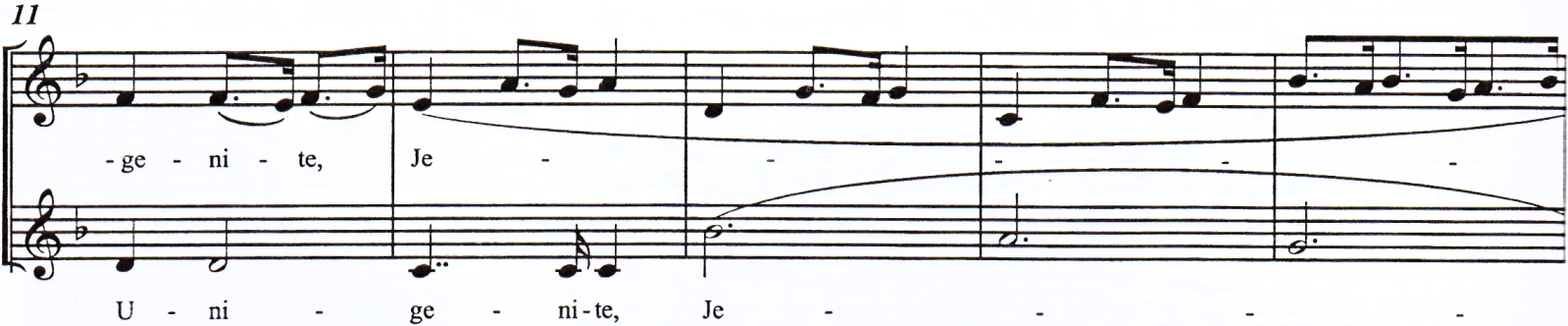 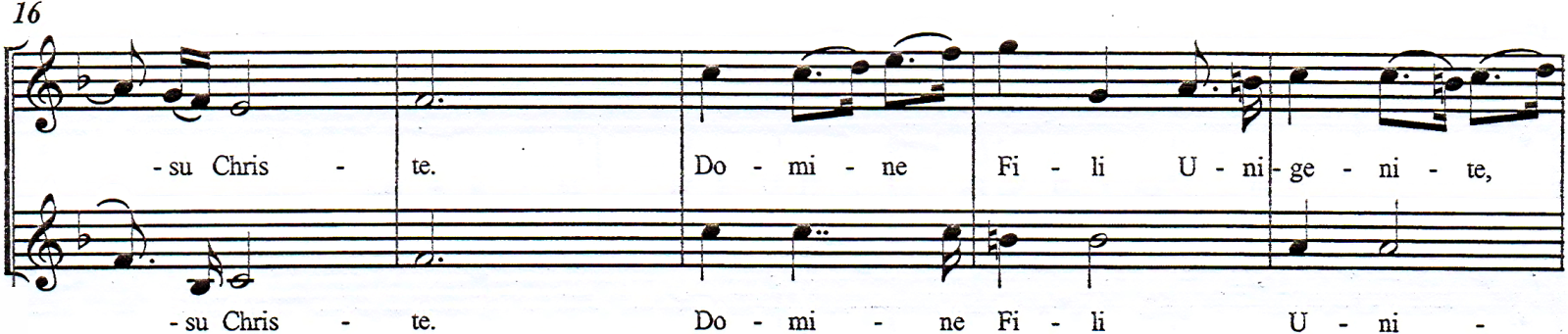 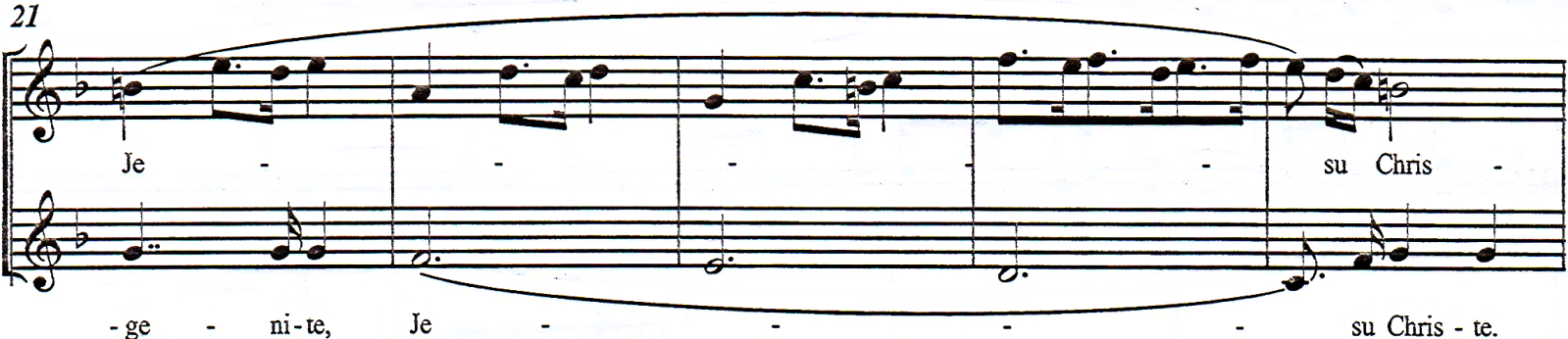 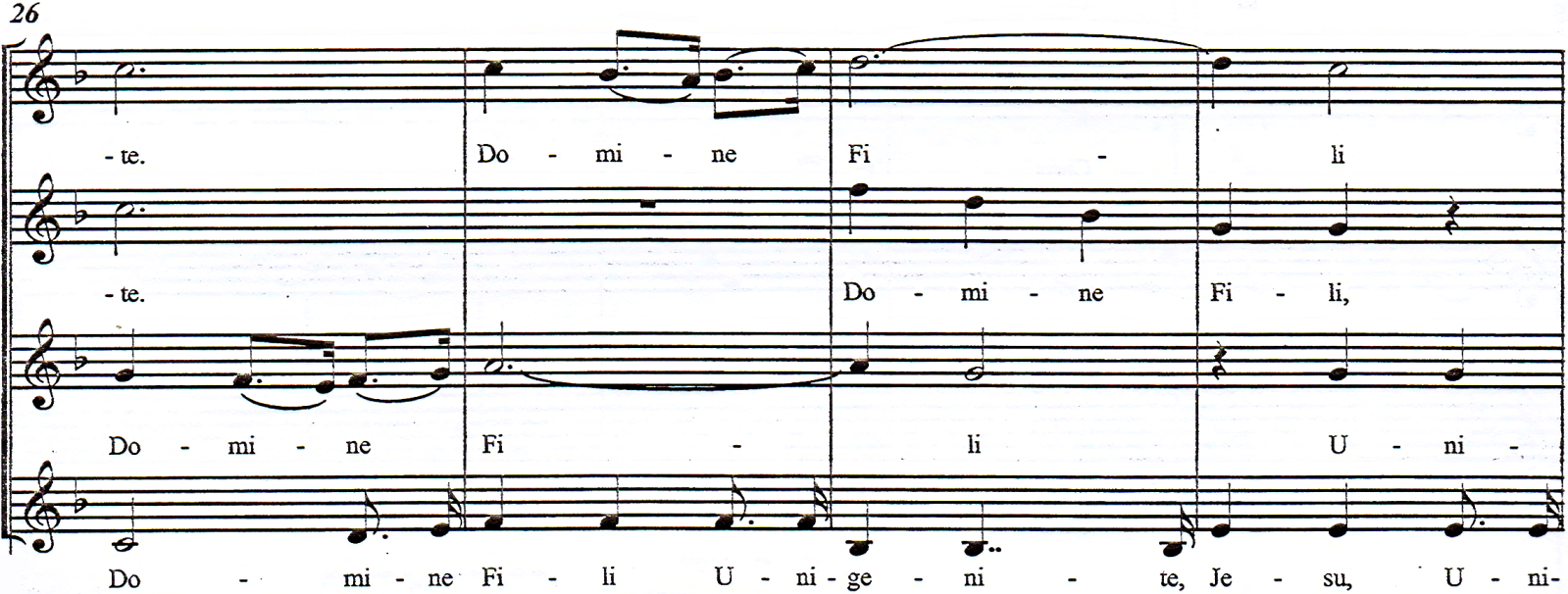 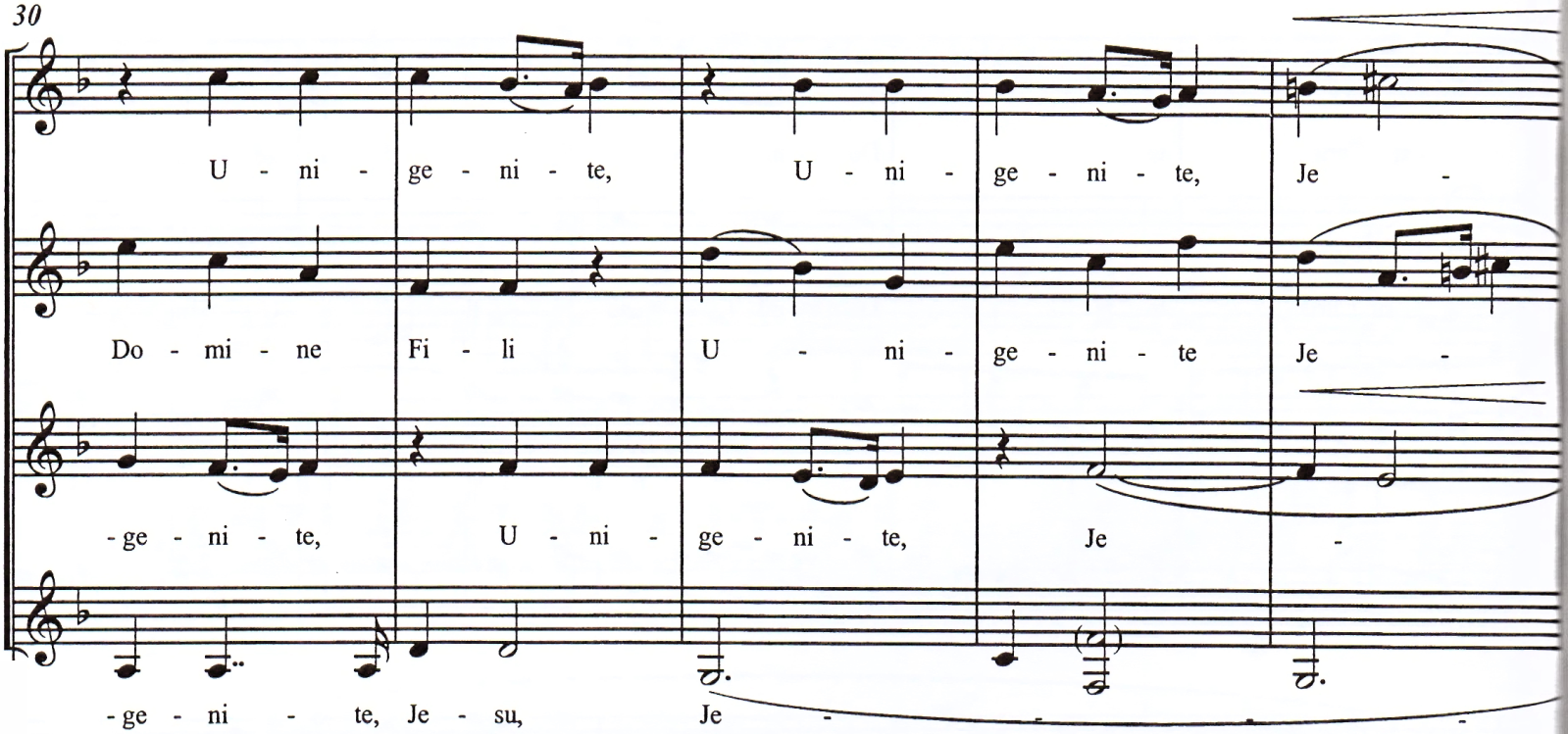 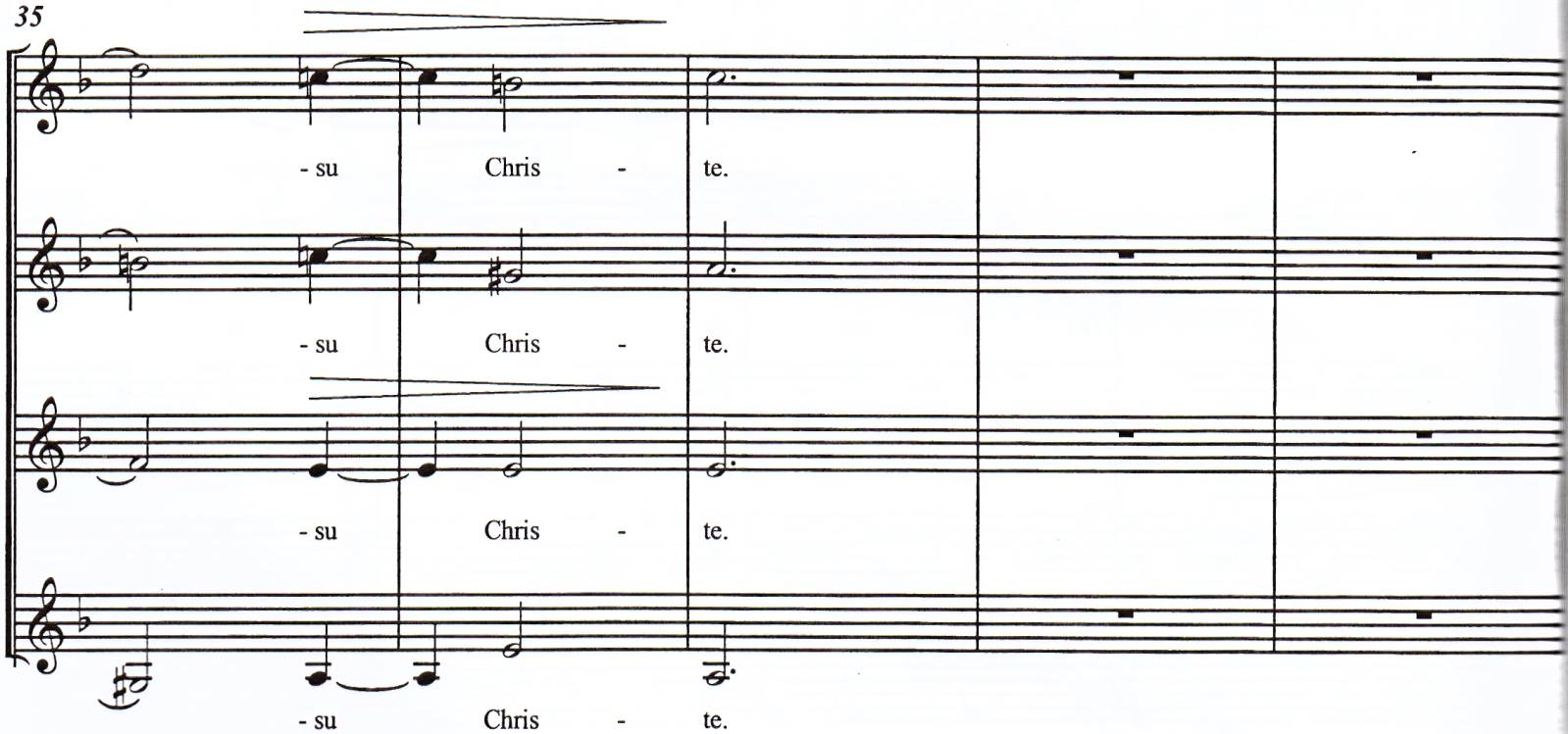 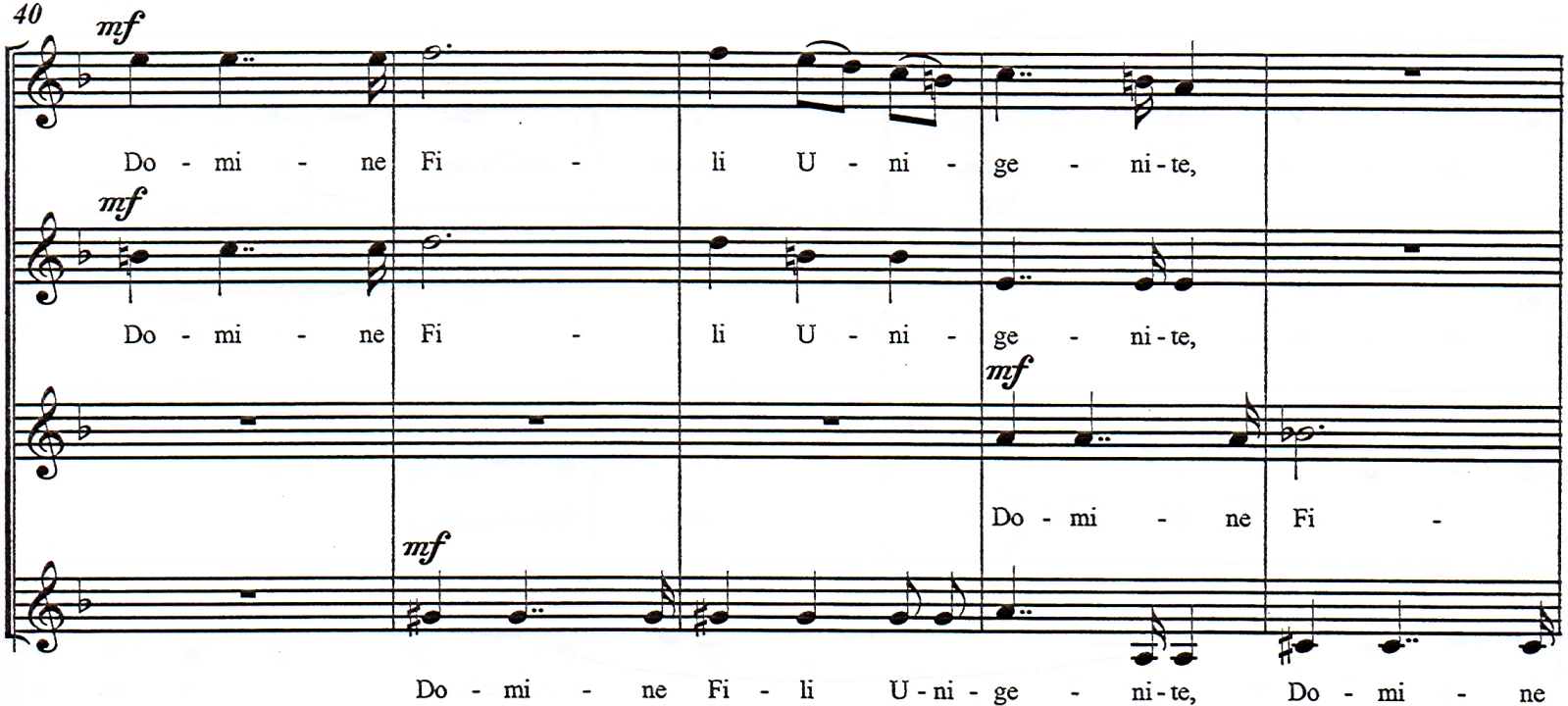 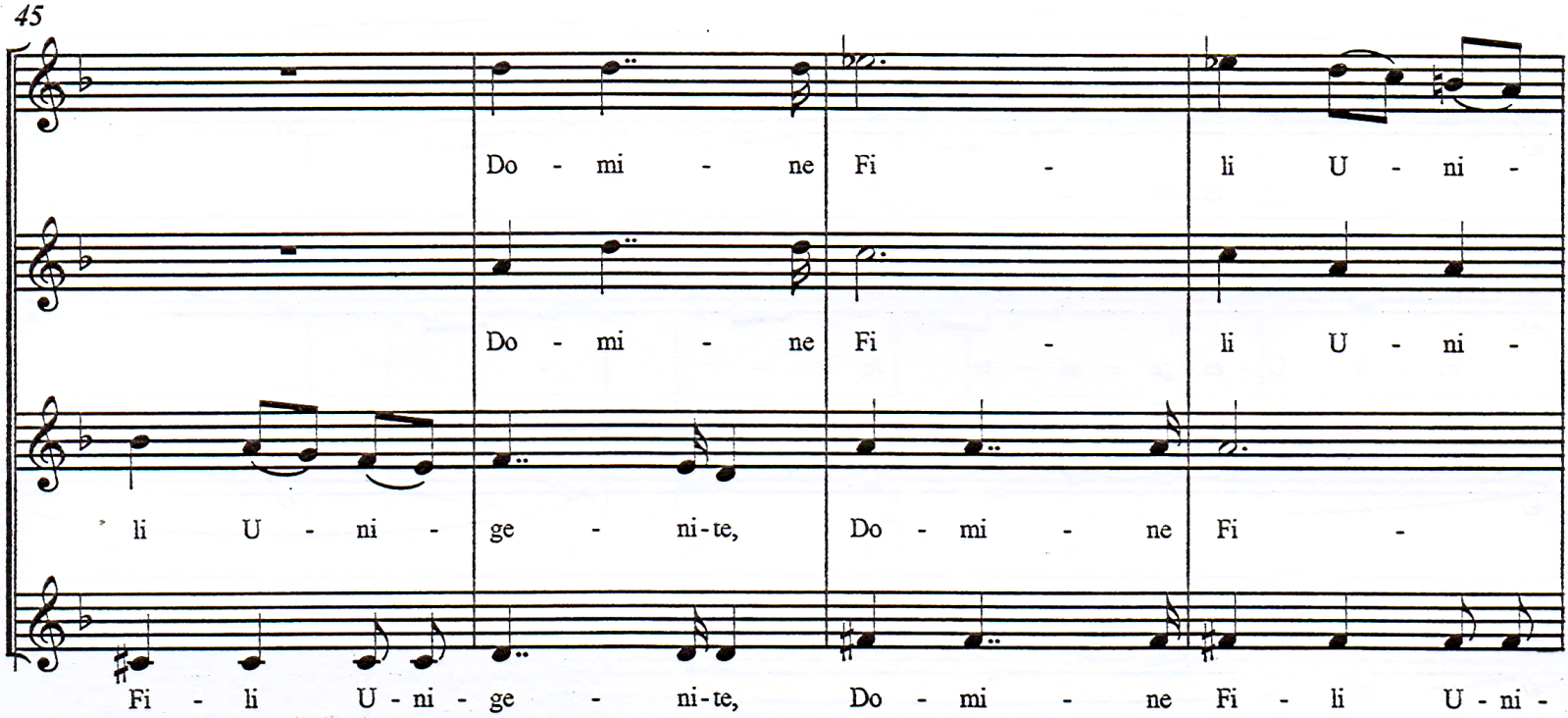 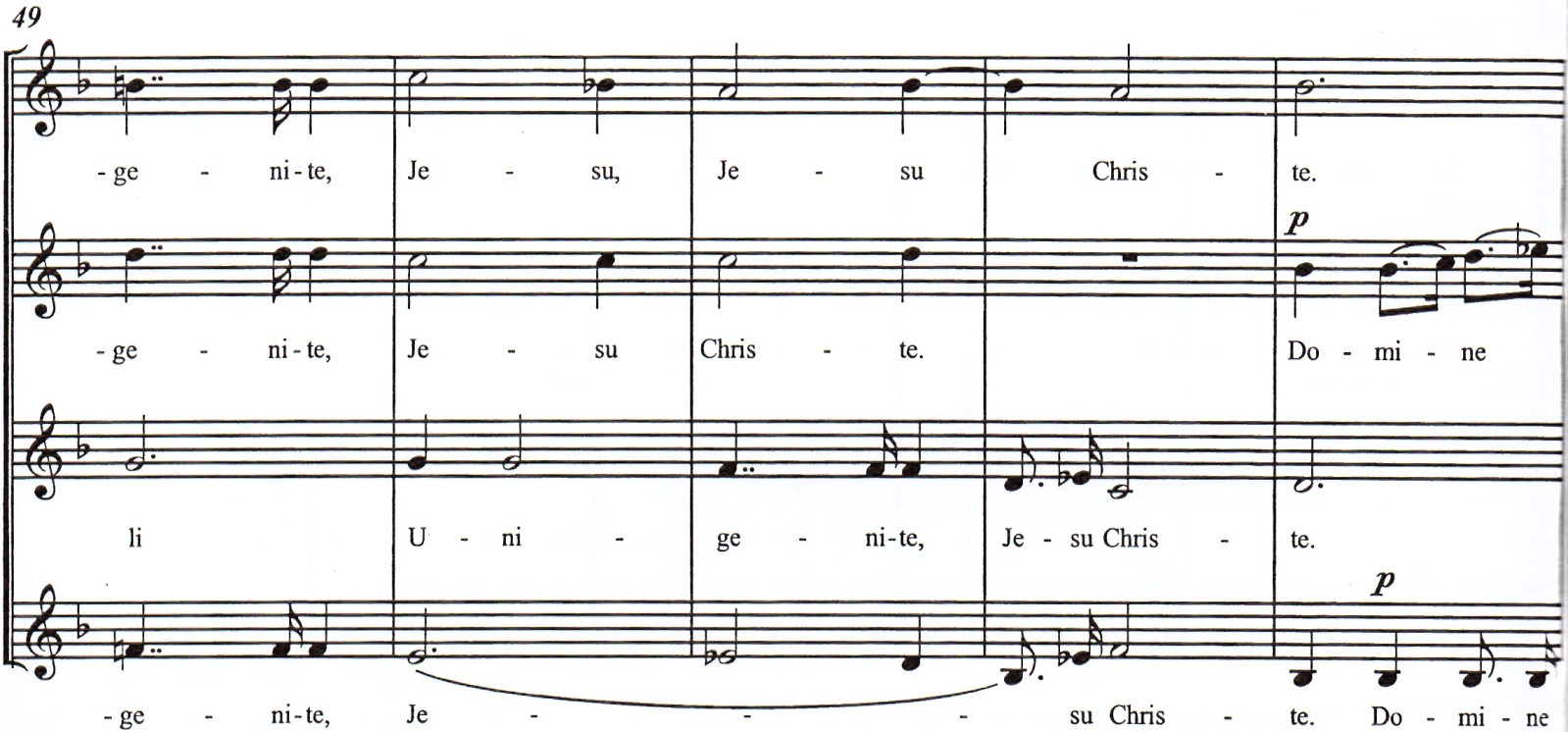 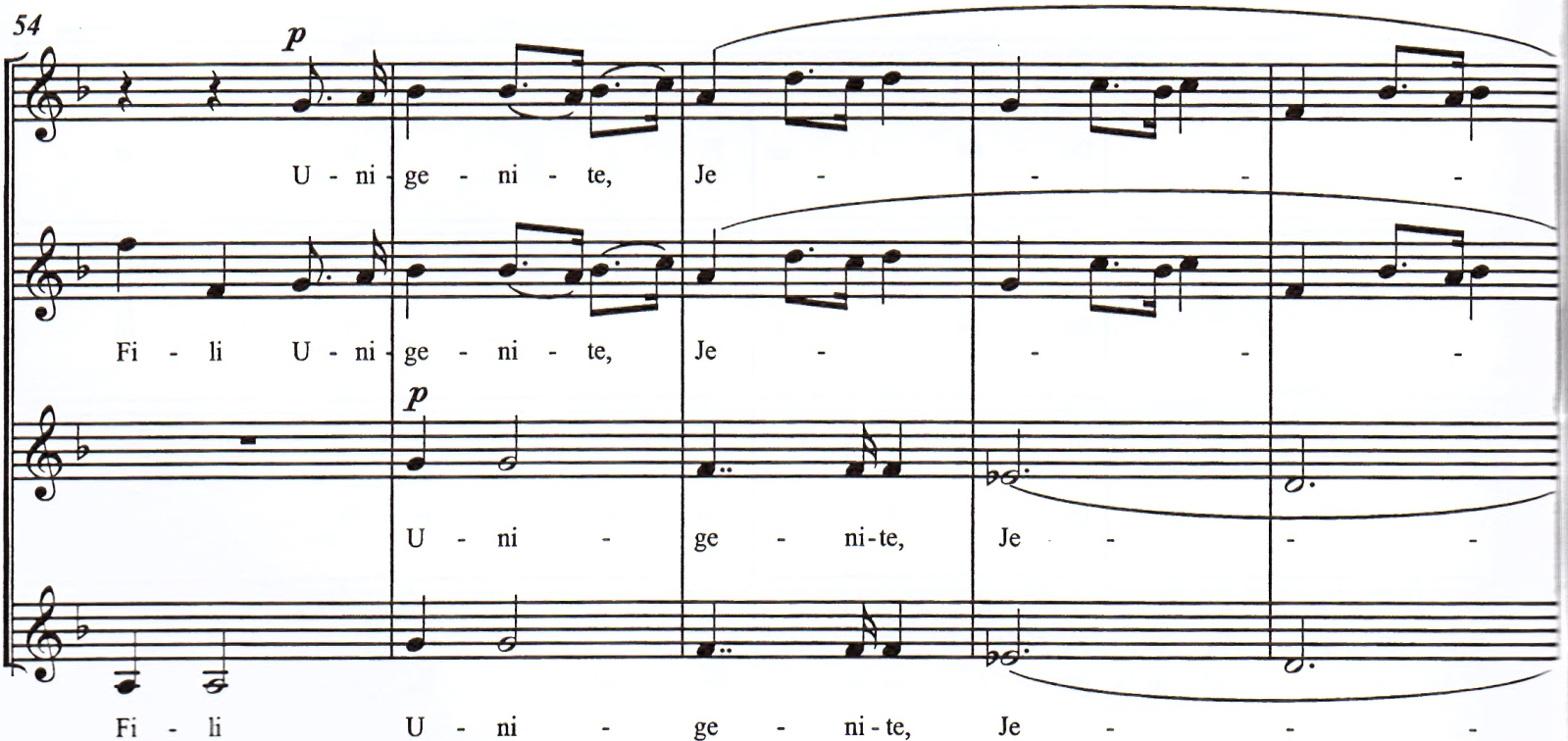 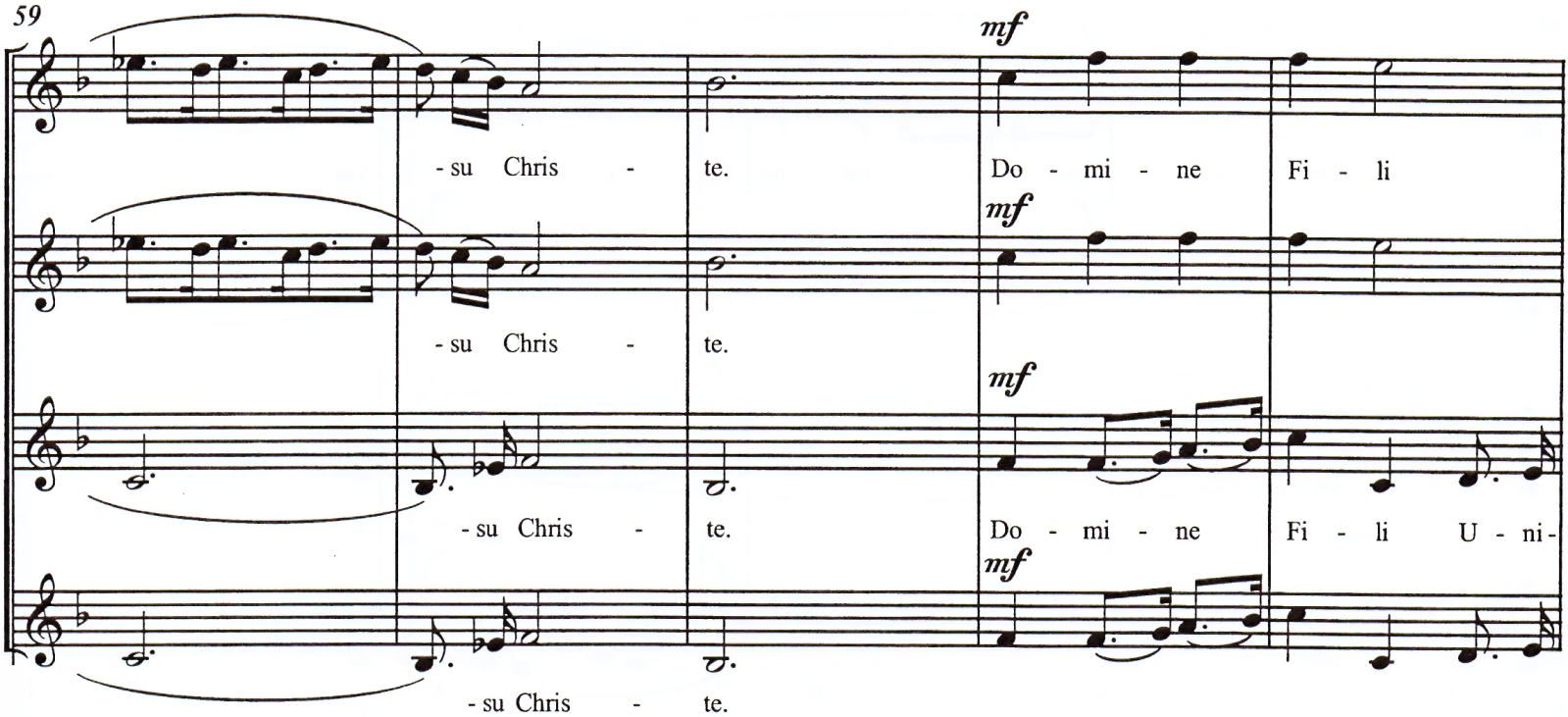 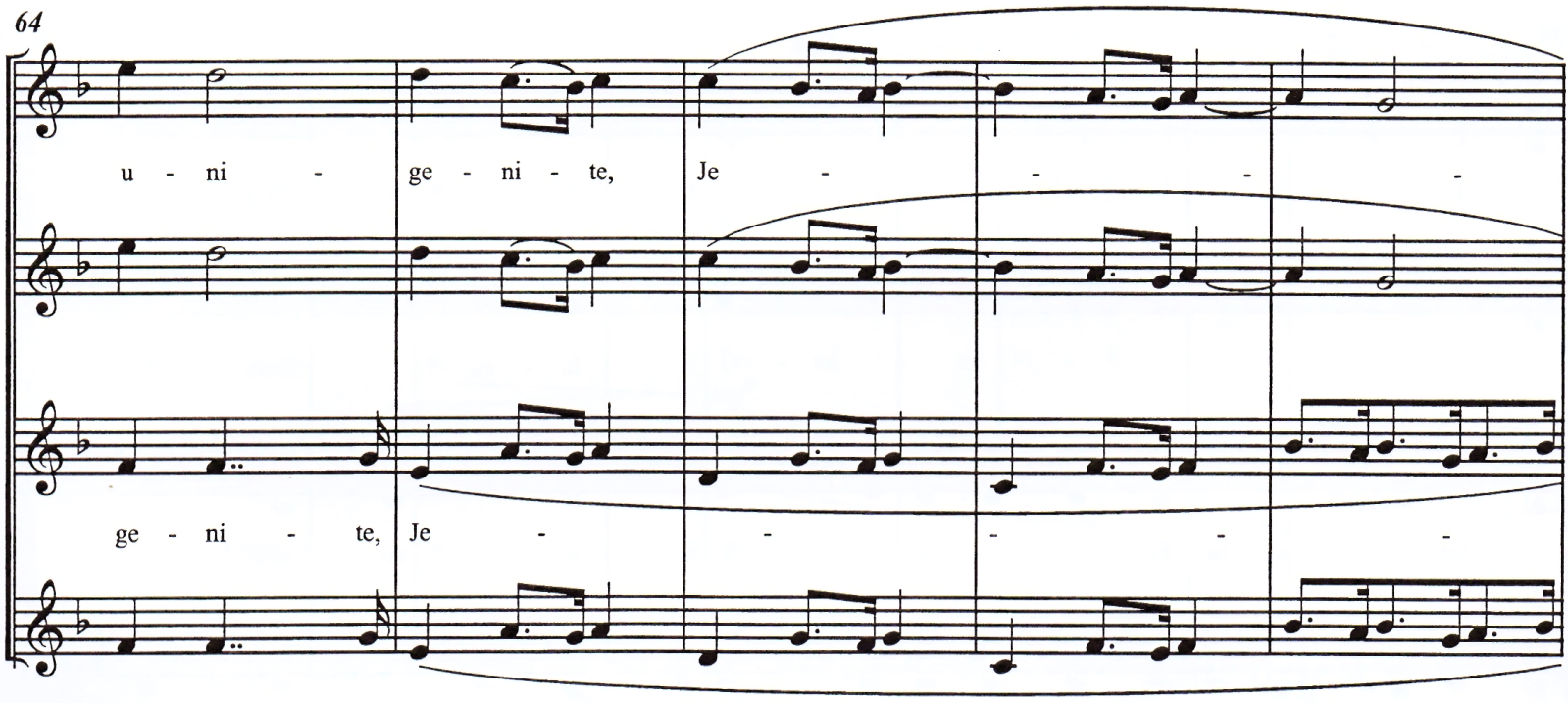 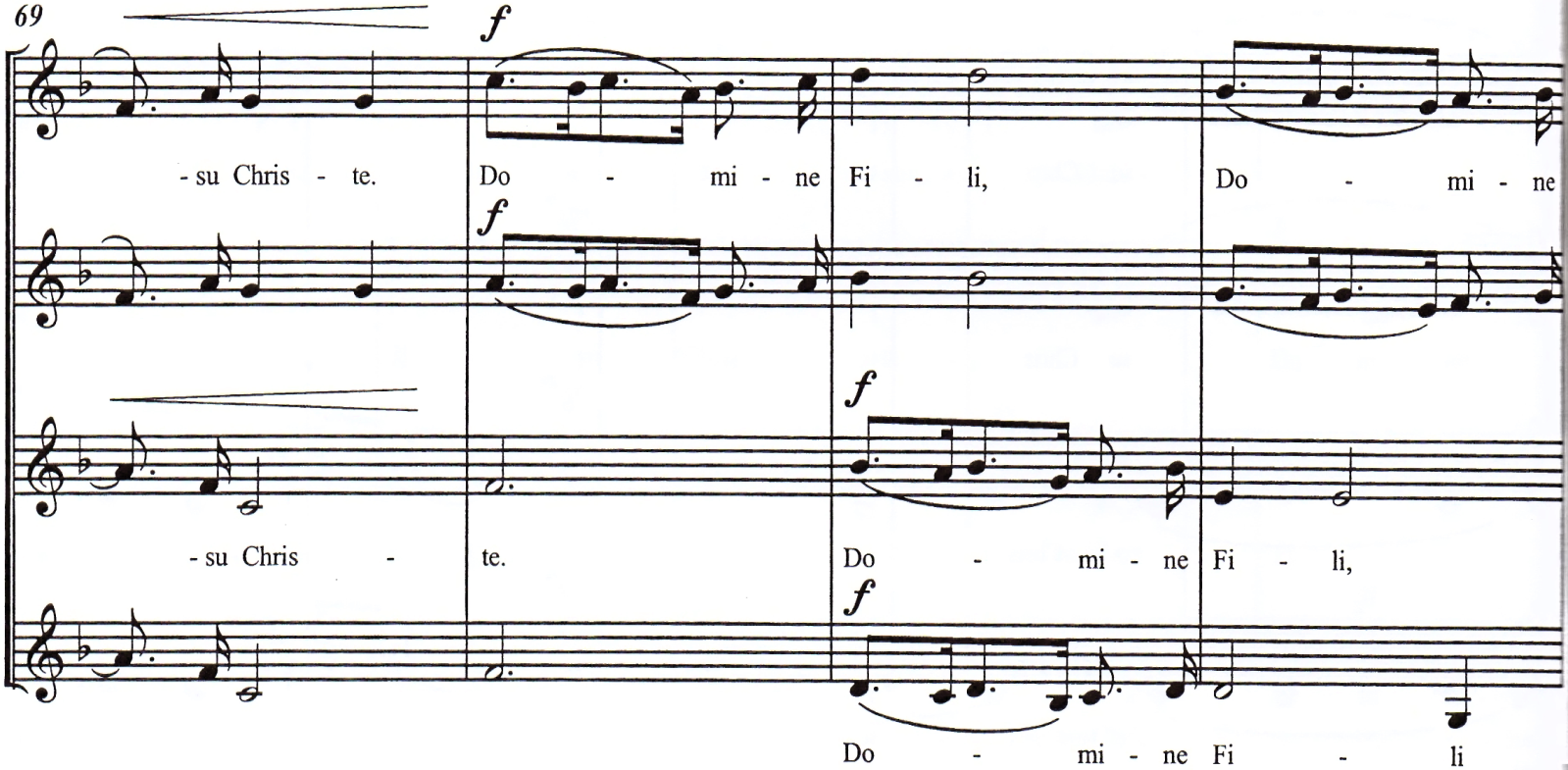 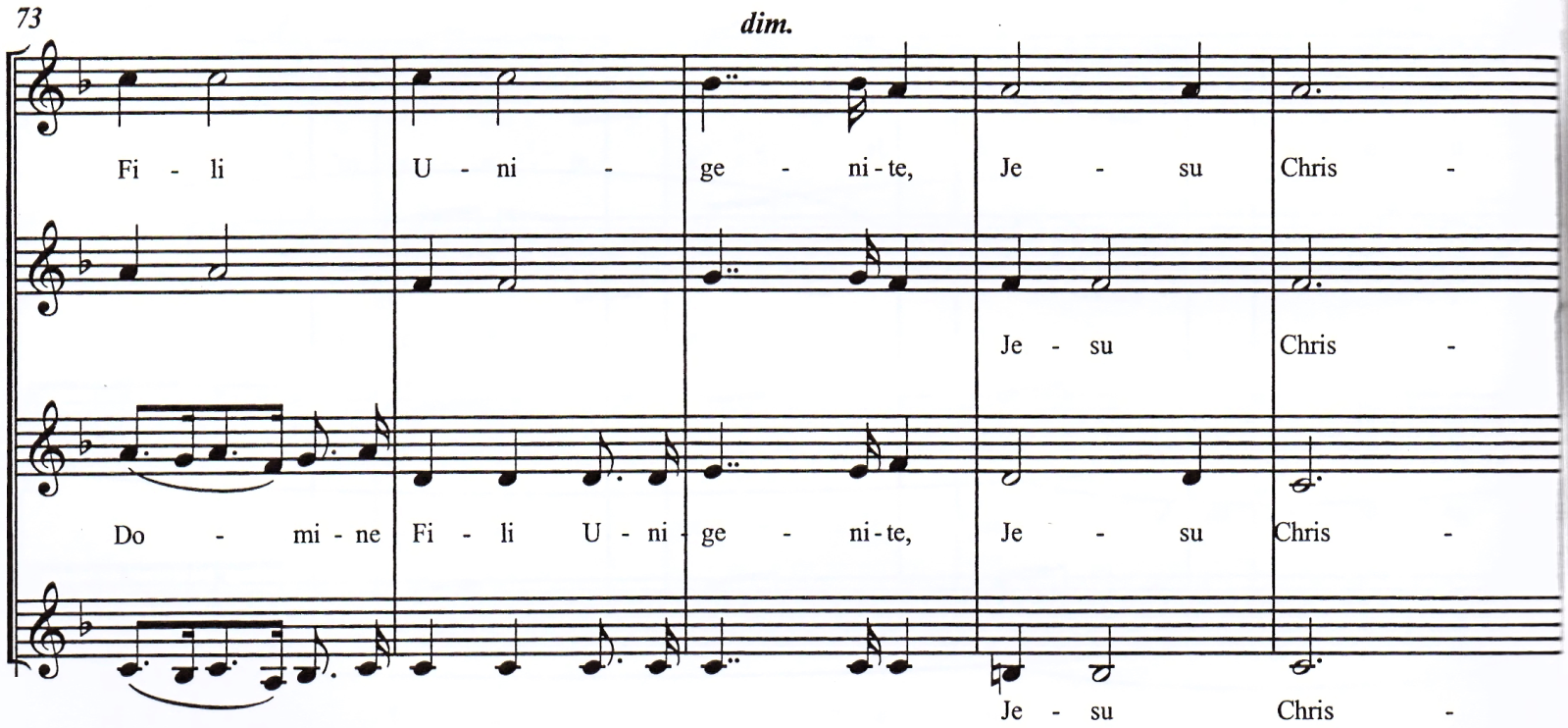 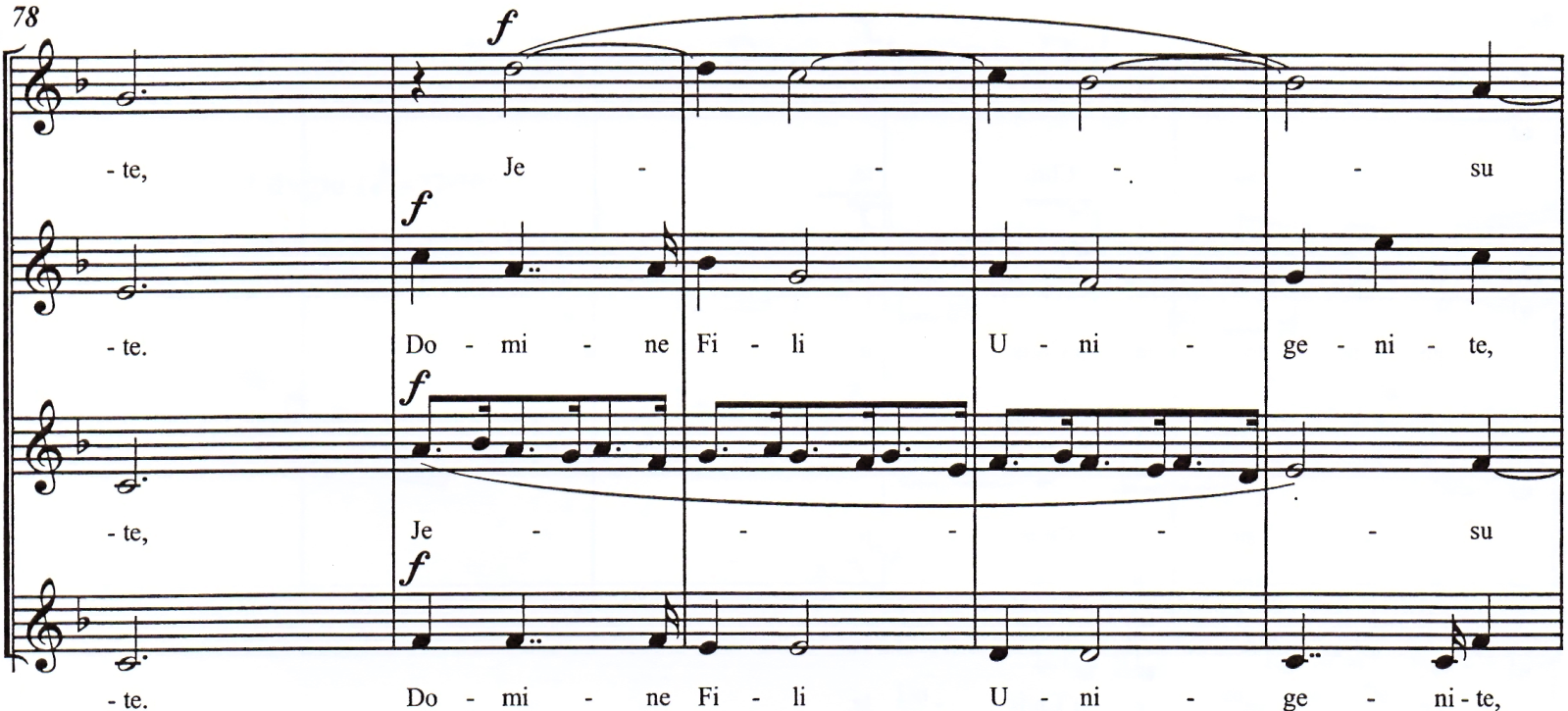 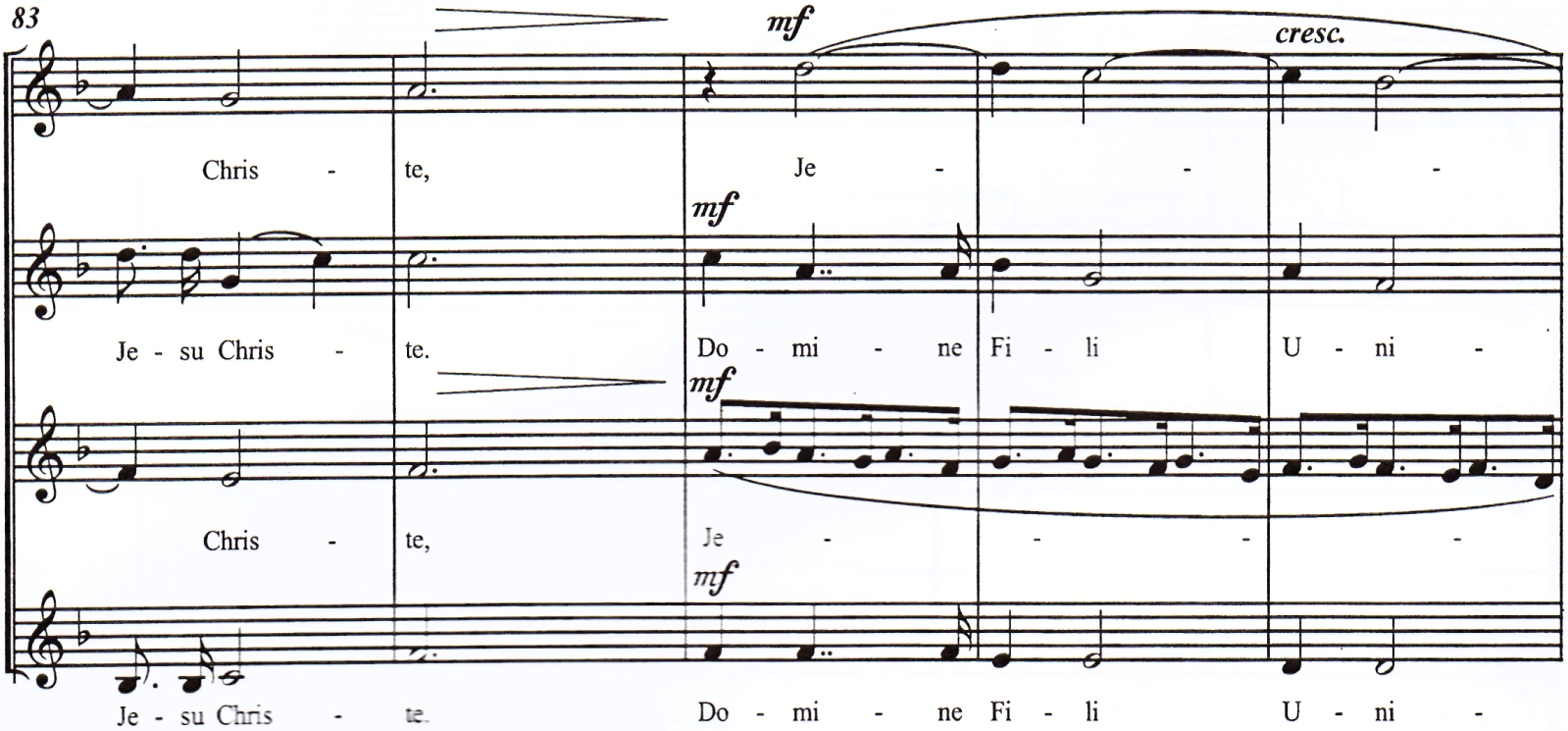 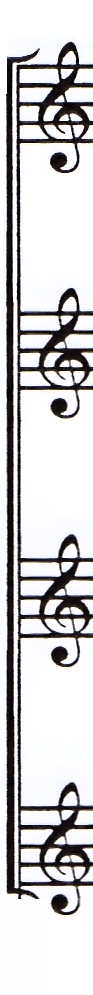 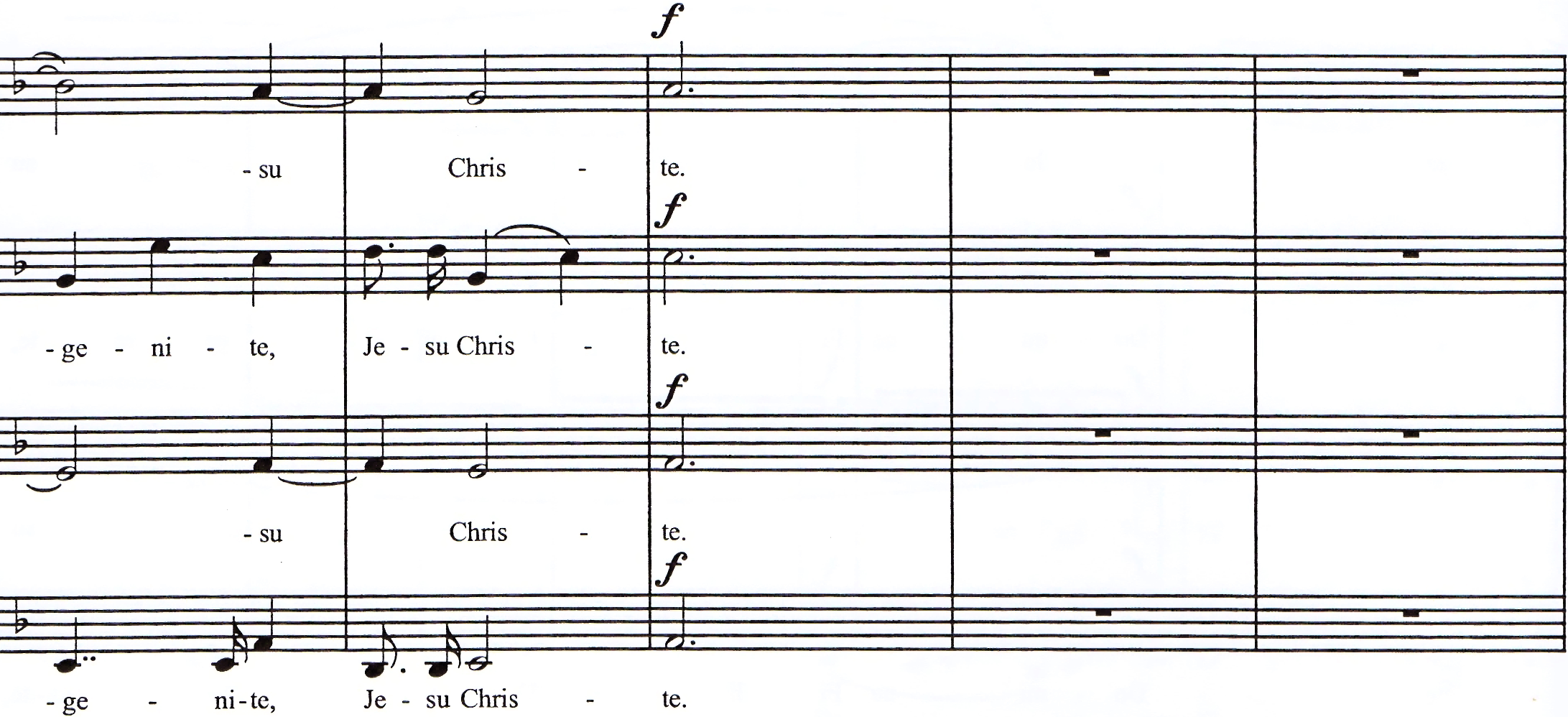 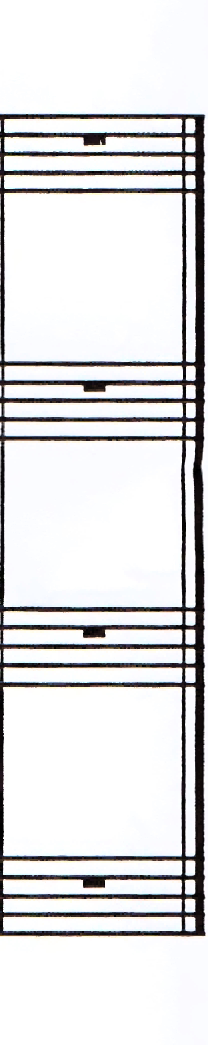 GLORIA№7 Domine Fili UnigeniteА.Вивальди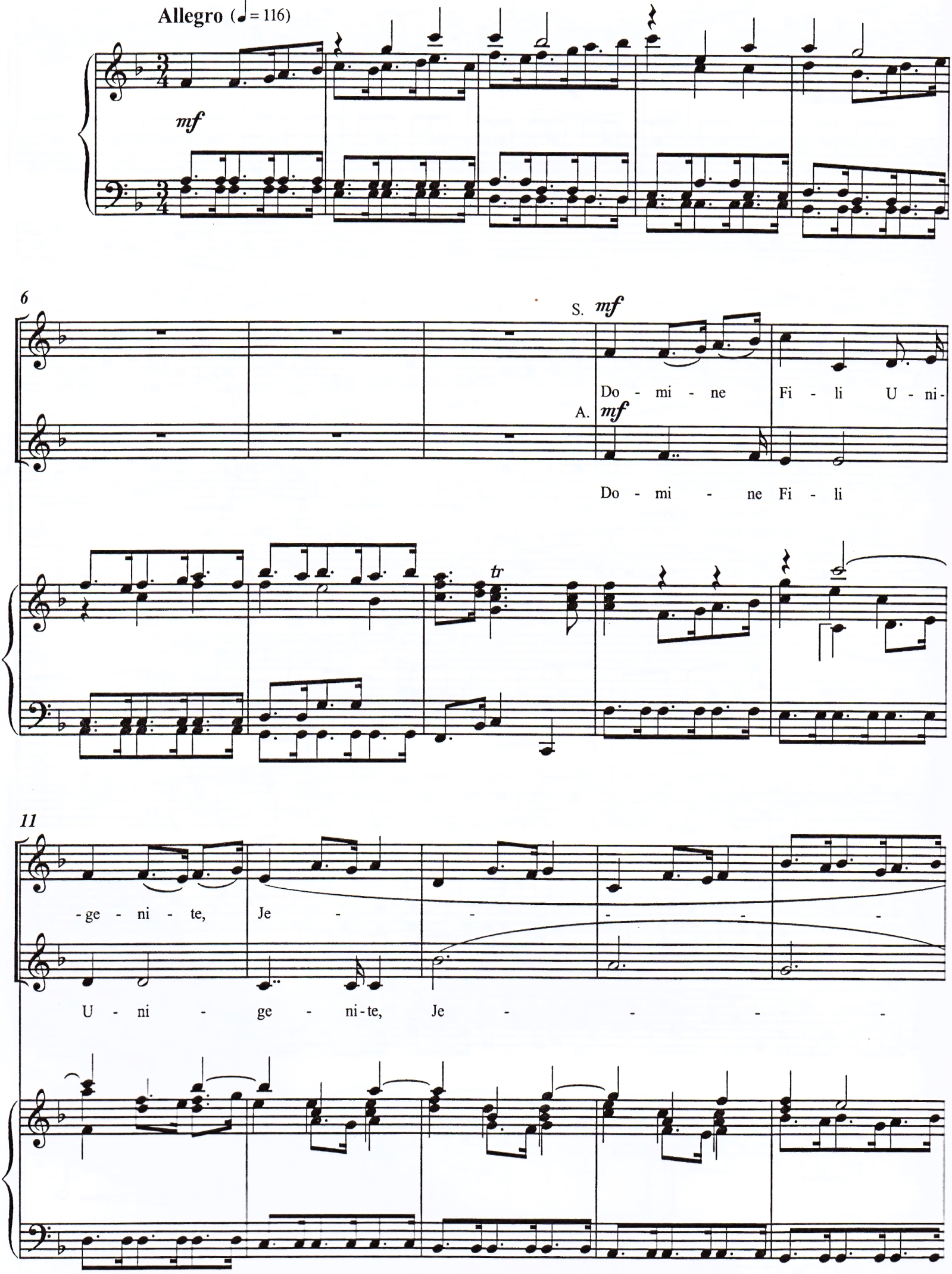 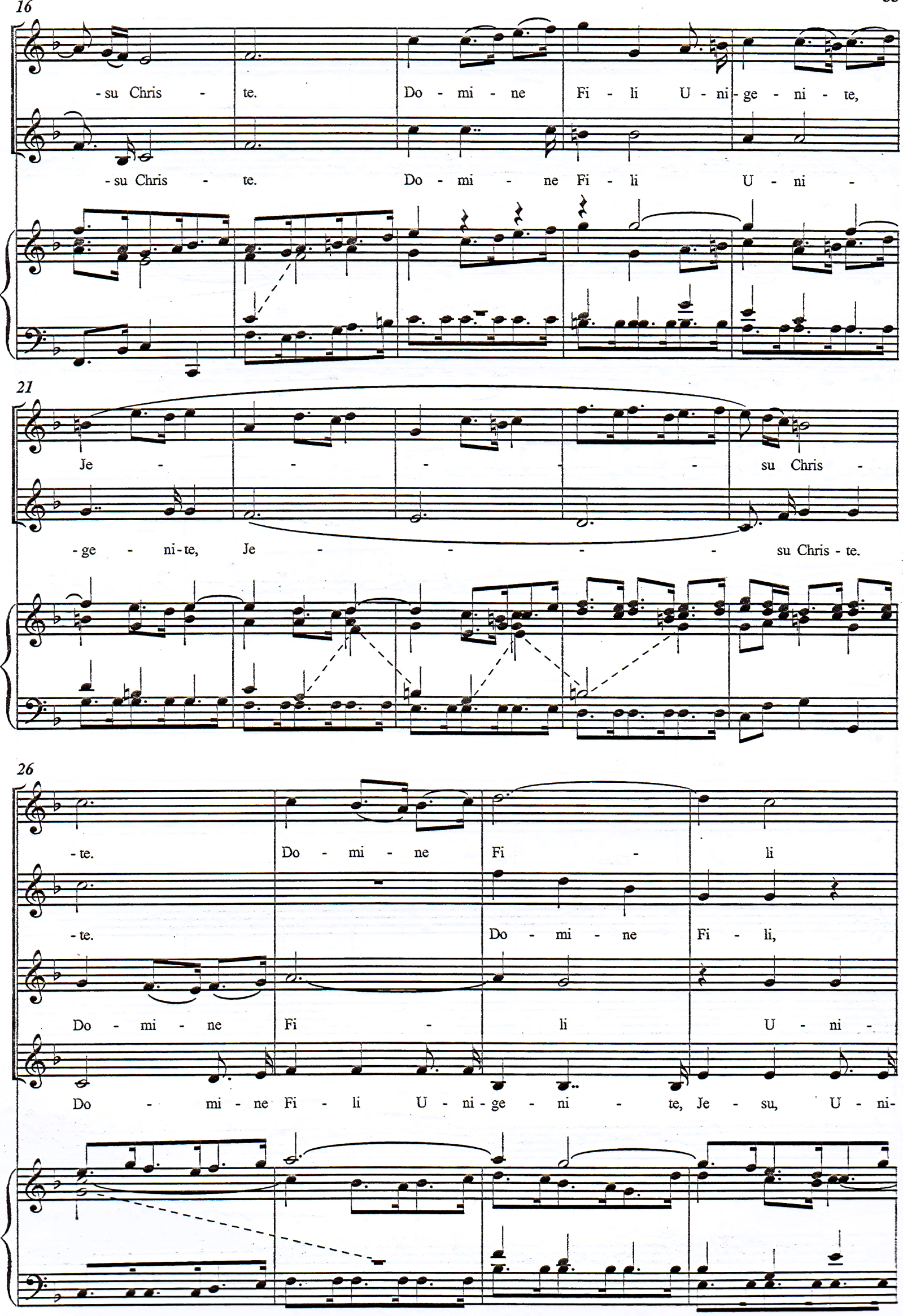 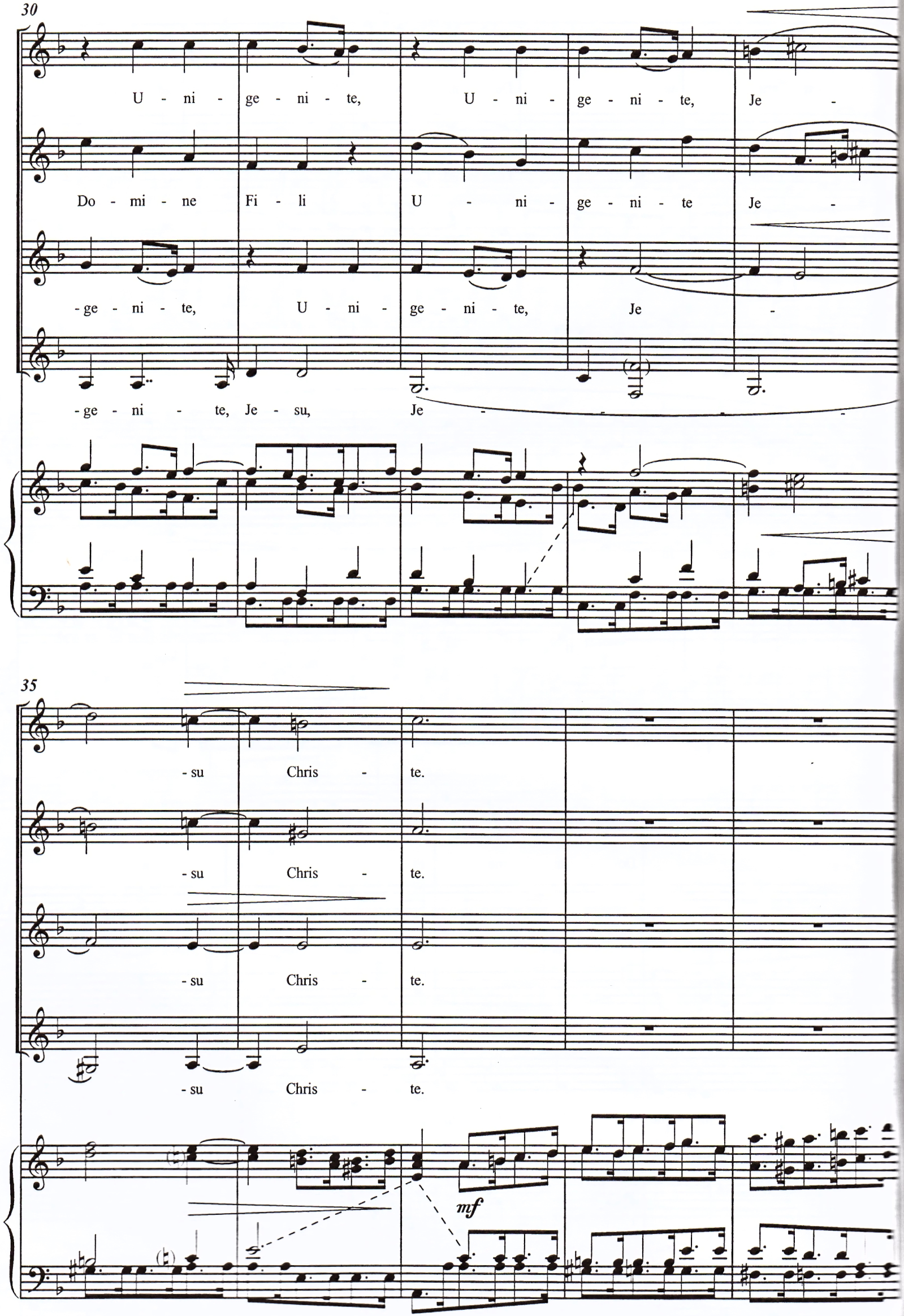 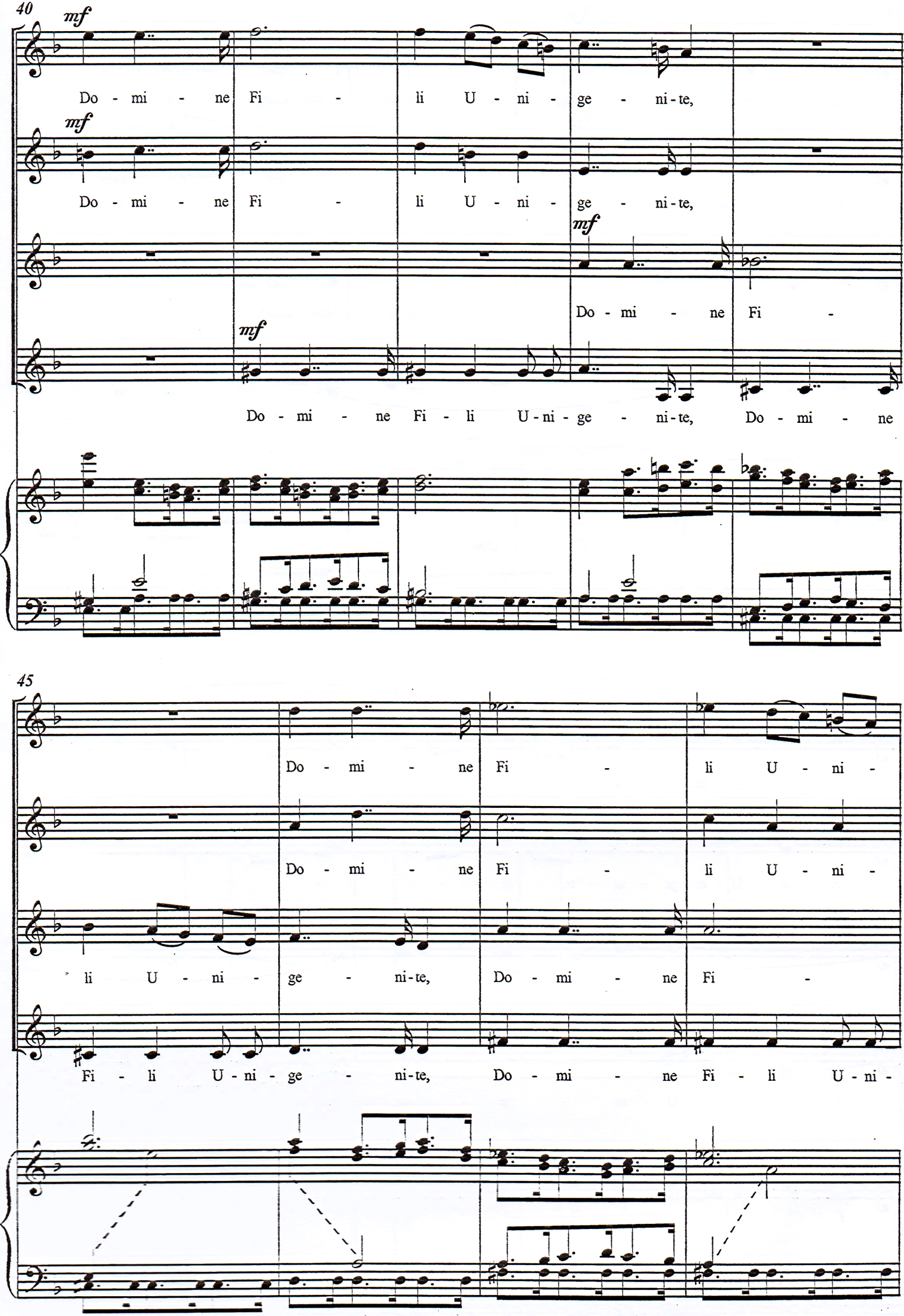 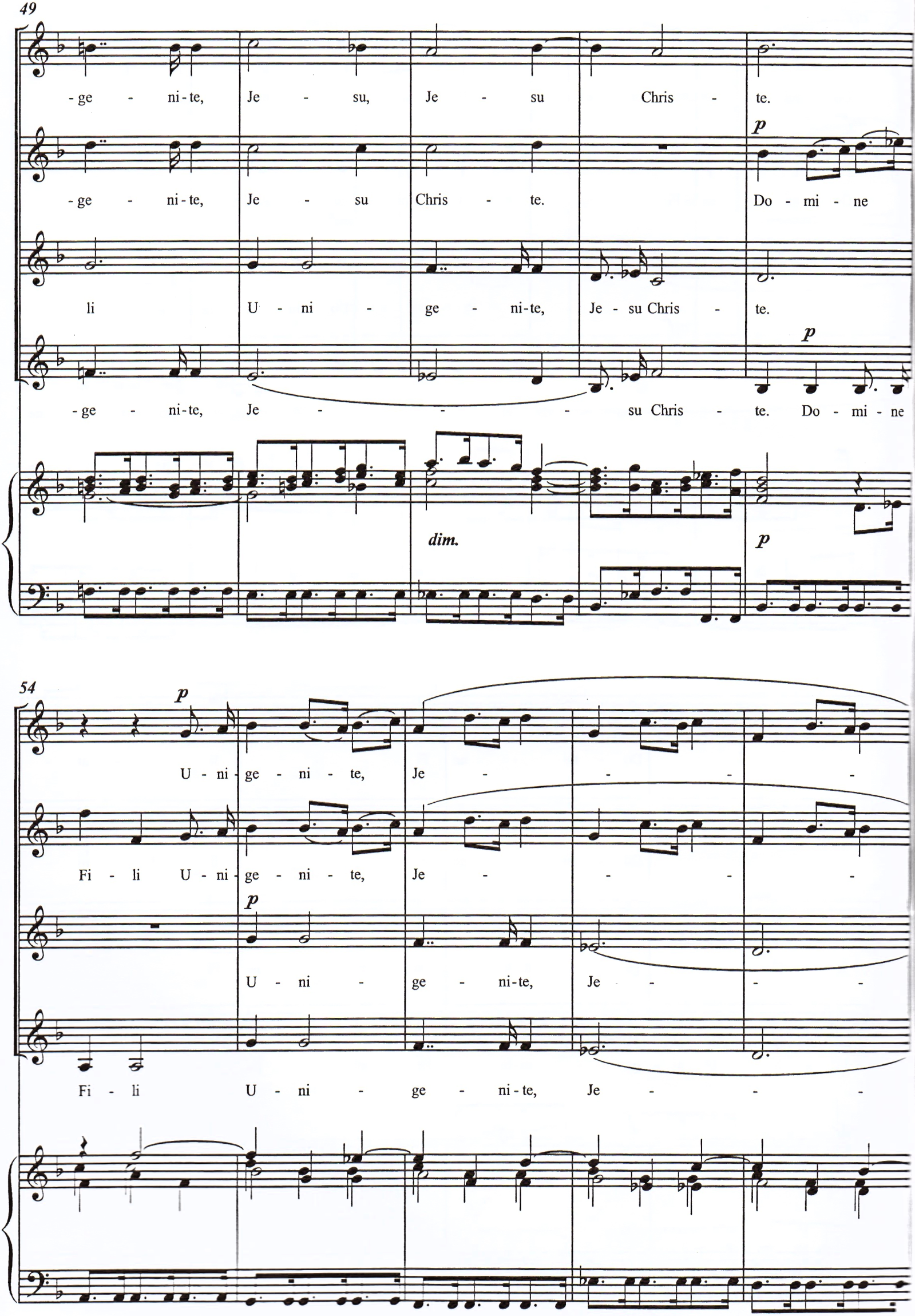 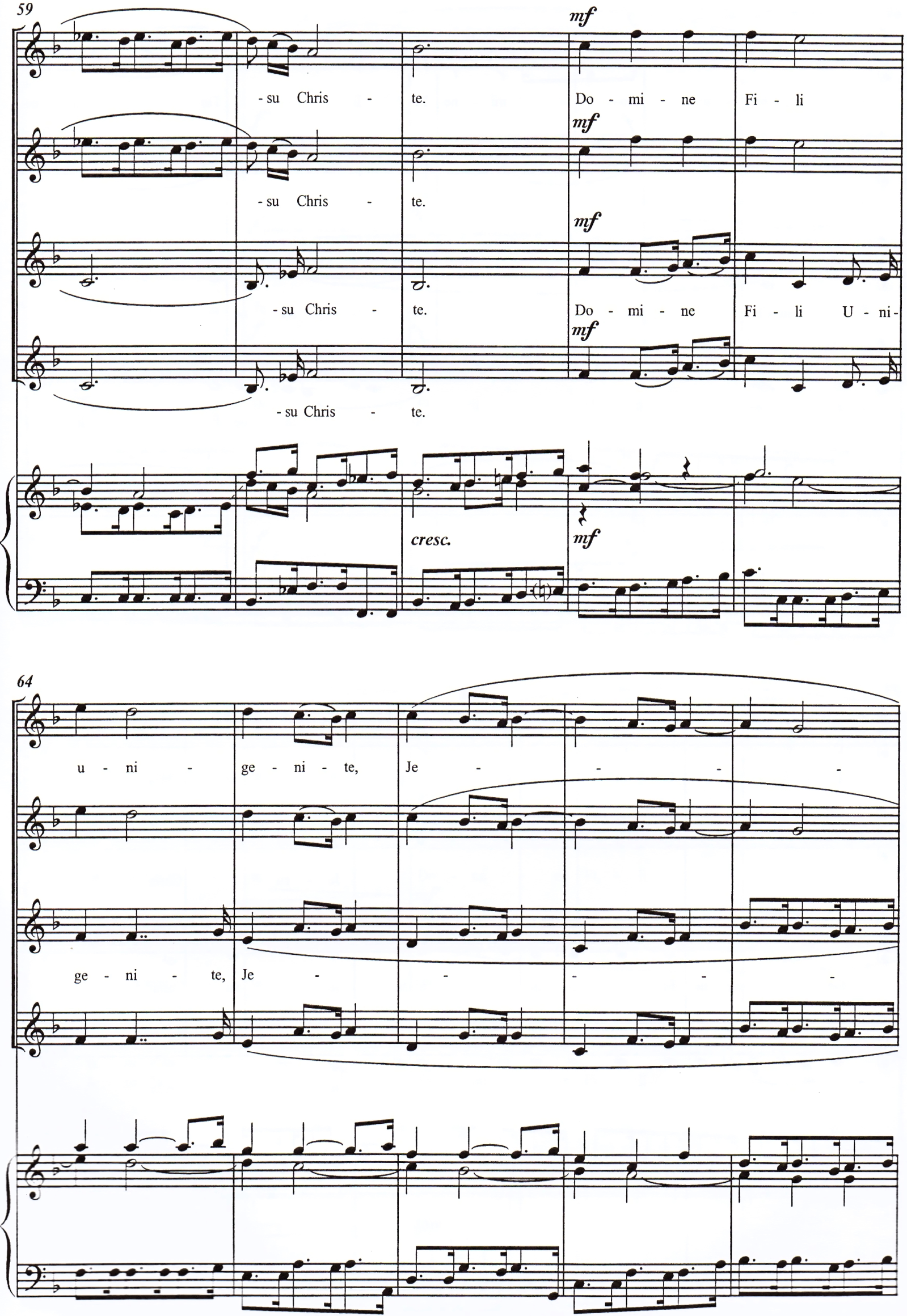 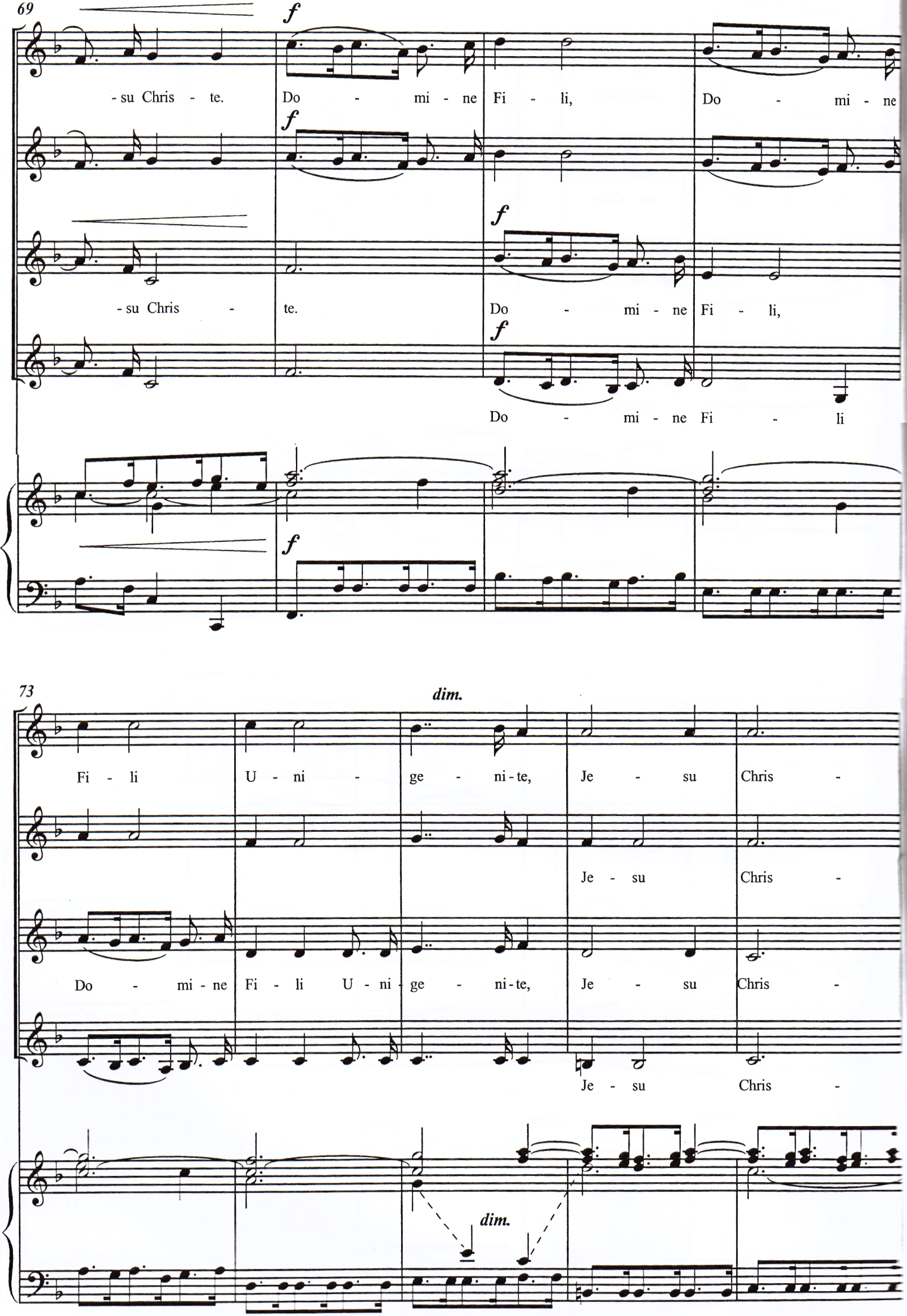 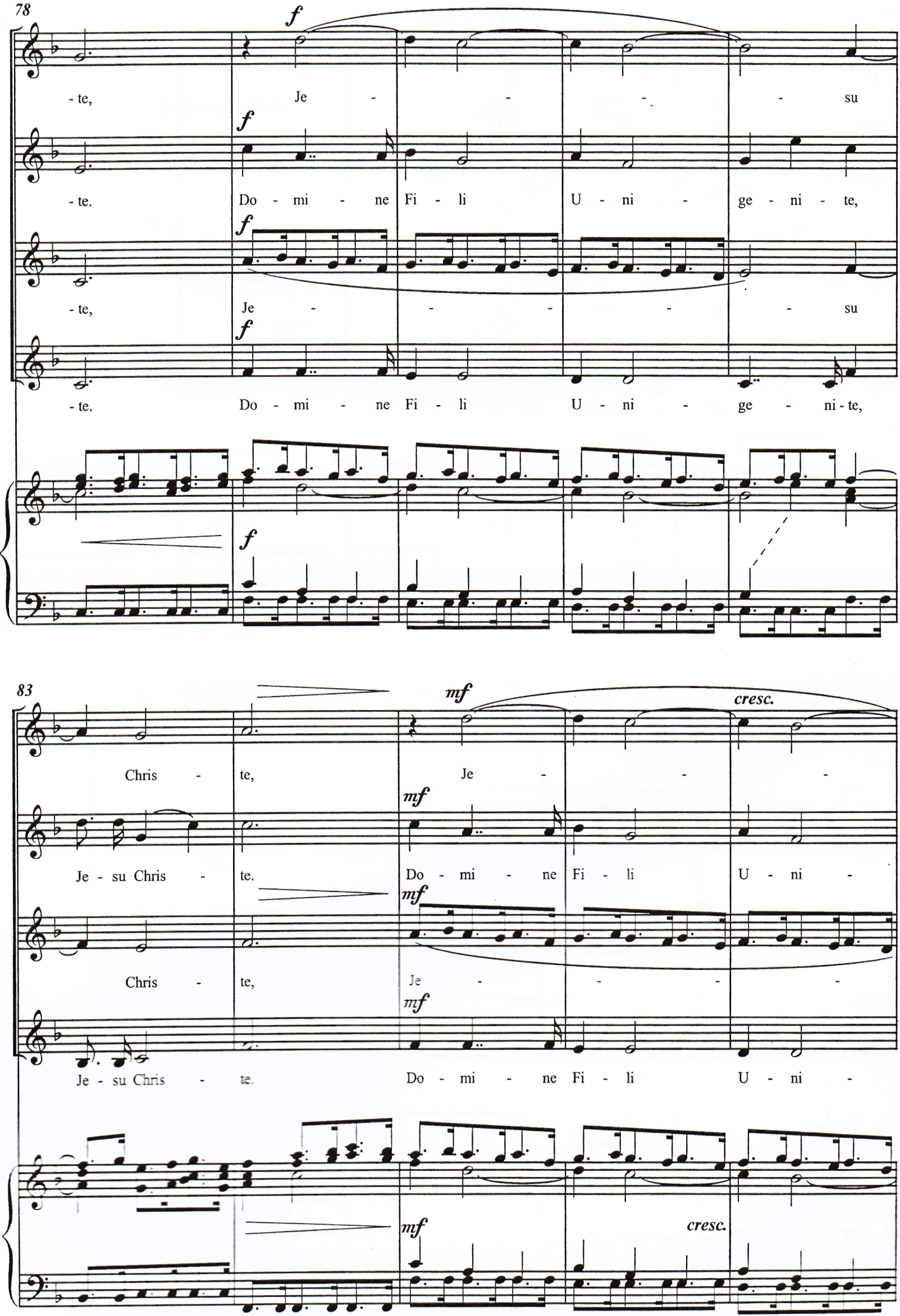 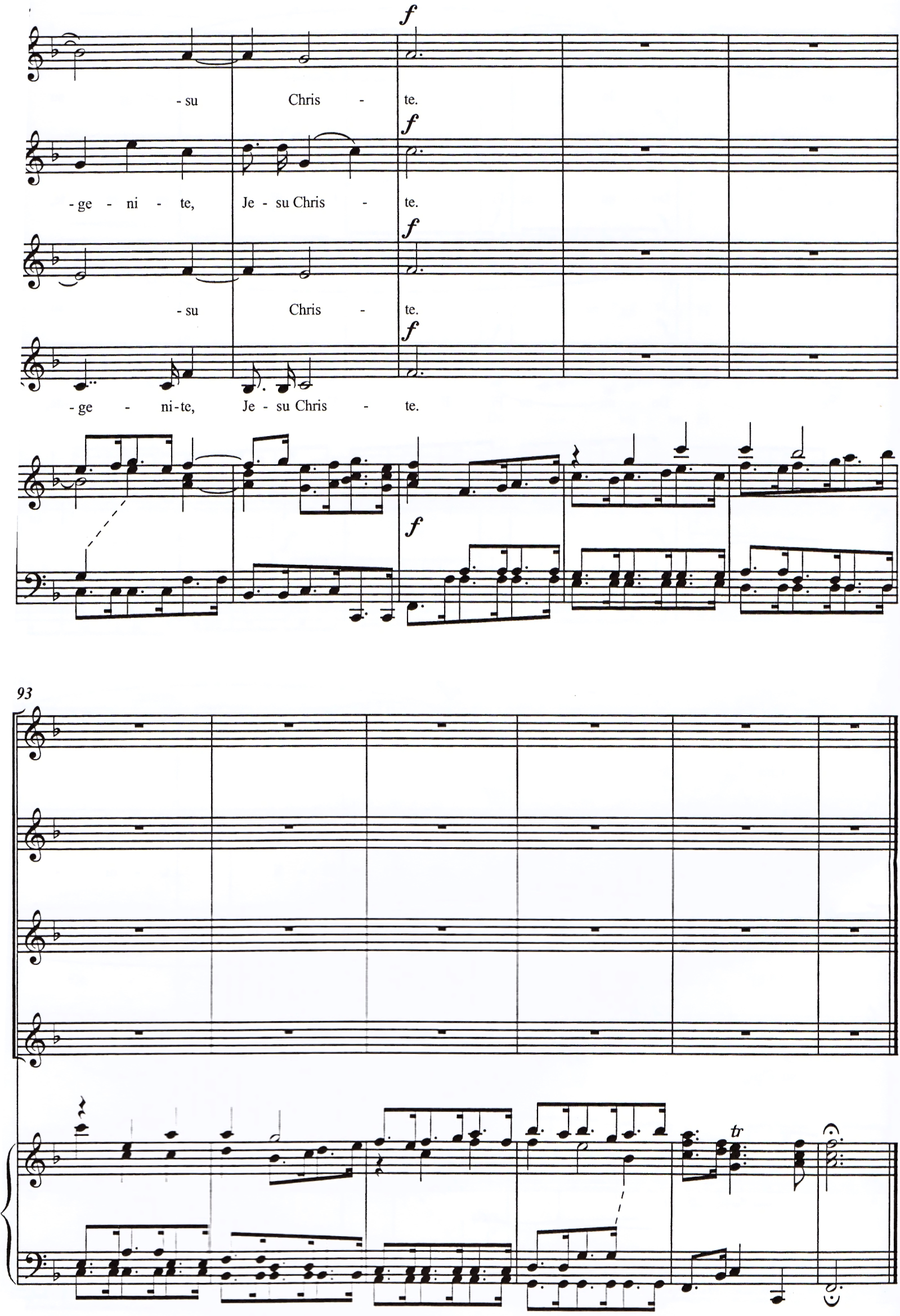 